Schule und Corona  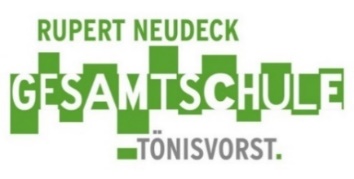 Stand 10.8.21 - Info 18 im Schuljahr 2021/22 - Liebe Schülerinnen und Schüler,liebe Eltern und Erziehungsberechtigte,hiermit möchte ich Sie über die zum Beginn des neuen Schuljahres ab 18.8.21 aktuell geltenden Corona-Regeln informieren.Der Schulbetrieb läuft grundsätzlich normal an, d.h. der Unterricht wird gemäß der geltenden Stundentafel erteilt, inkl. Ganztag (AGs, Offene Angebote, Betreuung in der Kinderzeit), Schwimm- und Sportunterricht, Pausengestaltung. Der Mensabetrieb bleibt eingeschränkt: nur vorbestelltes Mittagsmenü – kein Kioskverkauf.Es gilt weiterhin für alle Schüler*innen, Lehrer*innen und weiteres Schulpersonal zweimal in der Woche eine Testpflicht. Der erste Test findet für alle Schüler*innen am ersten Schultag statt.Die Teilnahme am Unterricht ist nur nach Durchführung eines Selbsttests in der Schule mit negativem Ergebnis möglich. Ersatzweise kann die Bescheinigung einer Impfung, der überstandenen Erkrankung oder eines negativen Testergebnisses (einer autorisierten Teststelle, nicht älter als 48 Stunden) vorgelegt werden.Schüler*innen, die weder den Test in der Schule machen, noch eine solche Bescheinigung vorlegen, können nicht am Präsenzunterricht teilnehmen und müssen daher die Schule verlassen. Für diese Schüler*innen gibt es weder eine gesonderte Betreuung noch Distanzunterricht.Die Tests werden weiterhin zentral von der Schule organisiert und durchgeführt – die Einrichtung je eines Testzentrums pro Gebäude hat sich gut bewährt und wir weitergeführt. In der Regel finden die Test montags und donnerstags statt – Ausnahmen gibt es aufgrund von Feiertagen, Prüfungen o.äIm gesamten Schulgebäude und im Unterricht herrscht Maskenpflicht – Ausnahmen davon sind nur mit ärztlichem Attest möglich. Auf dem Schulhof besteht keine Maskenpflicht.Die regelmäßige Lüftung der Klassenräume wird beibehalten.Weitere – auch detailliertere – Informationen finden Sie unter www.schulministerium.nrw. Ich grüße Sie und euch alle herzlich und wünsche uns einen guten Start in ein hoffentlich erfolgreiches neues Schuljahr! Getreu unserem Schulmotto menschlich – mutig – miteinander werden wir auch weiterhin der Pandemie trotzen!Bleiben Sie gesund!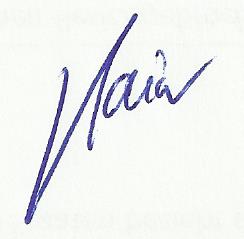 10.8.21Kaiser, Schulleiter